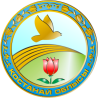 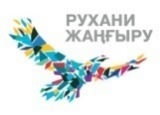 БАСПАСӨЗ ХАБАРЛАМАСЫ«Алтын микрофон-2022» XIX Халықаралықәншілер байқауыӨтетін уақыты: Қатысушылардың өнер көрсетуі:22 сәуір сағат 17.00-де — бірінші тур;23 сәуір сағат 14.02-де — екінші тур;24 сәуір сағат 11:00-де — жеңімпаздарды марапаттау рәсімі және Гала-концерт.Өтетін орны: Қостанай қаласы, Юбилейный шағын ауданы, 56 («Жастар Сарайы» ғимараты).2022 жылғы 22-23-24 сәуір Қостанай қаласындағы Жастар сарайының концерт залында «Алтын микрофон-2022» XIX Халықаралық әншілер байқауы өтедіБайқау вокалдық өнердің жас талантты орындаушыларын анықтау және қолдау, сондай-ақ Қазақстан халқының рухани бірлігі идеясын, бейбітшілік халықтарының достығын, ұлтаралық және мәдениетаралық шығармашылық диалогты дамыту және тарату, «Рухани жаңғыру» мемлекеттік бағдарламасын жүзеге асыру мақсатында өткізіледі.Ұйымдастырушылар:байқаудың құрылтайшысы Қостанай облысының әкімдігі;байкаудың уәкiлеттi органы «Қостанай облысы әкімдігінің мәдениет басқармасы» ММ.Байқаудың лауреаттары мен дипломанттары ұйымдастыру комитетінің бағалы сыйлықтарымен марапатталады. Үздік орындаушыға (байқаудың Гран-при иегері) «Қостанай облысы әкімінің сыйлығы» тапсырылады, сондай-ақ байқаудың Үздік орындаушыларын Ұйымдастыру комитеті мен қазылар алқасы Халықаралық балалар шығармашылығы байқауларына қатысуға ұсынады. «Алтын микрофон» байқауының (Гран-При, лауреаттар) жеңімпаздарына Қазақстанда, Ресейде, Беларусияда, Болгарияда, немесе Еуропа мен Азия елдерінде (жыл бойы) өткізілетін халықаралық байқаулардың біріне қатысу құқығы беріледі.Облыстың электрондық және баспа БАҚ журналистерін осы іс-шараға қатысуға және ақпараттық қолдау көрсетуге шақырамыз.Қосымша ақпарат алу үшін мына байланыс нөміріне хабарласуға болады: тел.:  +7 /7142/ 560-129email:  1@ocsnt.kzwebsite: www.ocsnt.kz(перевод)ПРЕСС-РЕЛИЗXIX Международный конкурс вокалистов«Алтын микрофон - 2022»Даты проведения:Выступления конкурсантов:22 апреля в 17.00 часов — первый тур;23 апреля в 14.02 часов — второй тур;24 апреля в 11:00 часов — Церемония награждения победителей и Гала-концерт. Место проведения:Город Костанай, Жастар Сарайы (Дворец молодёжи), микрорайон Юбилейный, здание 5622-23-24 апреля 2022 года в городе Костанае в концертном зале Жастар Сарайы пройдёт XIX Международный конкурс вокалистов«Алтын микрофон - 2022»Конкурс проводится с целью выявления и поддержки юных талантливых исполнителей вокального искусства; развития и распространения идеи духовного единства народа Казахстана, дружбы народов мира, межнационального и межкультурного творческого диалога; установления творческих контактов, укрепление взаимоотношений между коллективами и руководителями; реализации государственной программы «Рухани жаңғыру».Организаторы: учредителем конкурса является Акимат Костанайской области;уполномоченный орган фестиваля ГУ «Управление культуры акимата Костанайской области».Лауреаты и дипломанты Конкурса, награждаются ценными  и сувенирами от Оргкомитета. Лучшему исполнителю (обладателю Гран-при Конкурса), вручается «Приз акима Костанайской области», также лучших исполнителей Оргкомитет и Жюри Конкурса рекомендуют для участия в Международных конкурсах детского творчества. Победителям конкурса «Алтын микрофон» (Гран-При, Лауреаты) предоставляется так же право участия в одном из международных конкурсов, проводящихся в Казахстане, России, Беларуси, Болгарии, или странах Европы и Азии (в течение года).Приглашаем журналистов электронных и печатных СМИ области принять участие в этом мероприятии и оказать информационную   поддержку данному мероприятию.Дополнительная информация: тел.:  +7 /7142/ 560-129email:  1@ocsnt.kzwebsite: www.ocsnt.kz